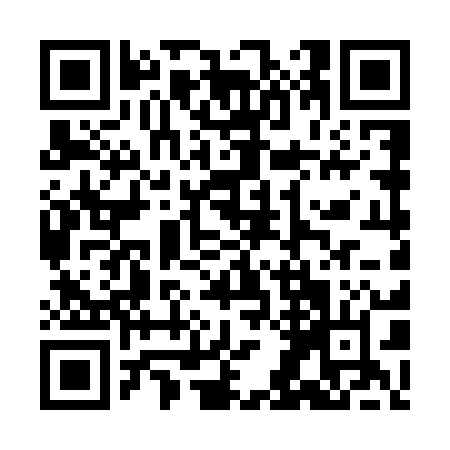 Ramadan times for Kasad, HungaryMon 11 Mar 2024 - Wed 10 Apr 2024High Latitude Method: Midnight RulePrayer Calculation Method: Muslim World LeagueAsar Calculation Method: HanafiPrayer times provided by https://www.salahtimes.comDateDayFajrSuhurSunriseDhuhrAsrIftarMaghribIsha11Mon4:274:276:0611:563:585:475:477:2112Tue4:254:256:0411:563:595:495:497:2213Wed4:234:236:0211:564:005:505:507:2414Thu4:214:216:0011:554:015:515:517:2515Fri4:194:195:5811:554:025:535:537:2616Sat4:174:175:5711:554:035:545:547:2817Sun4:154:155:5511:554:045:555:557:2918Mon4:134:135:5311:544:055:575:577:3119Tue4:114:115:5111:544:065:585:587:3220Wed4:094:095:4911:544:075:595:597:3421Thu4:064:065:4711:534:086:016:017:3522Fri4:044:045:4511:534:096:026:027:3723Sat4:024:025:4311:534:106:036:037:3824Sun4:004:005:4111:534:116:056:057:4025Mon3:583:585:3911:524:126:066:067:4126Tue3:563:565:3711:524:136:076:077:4327Wed3:543:545:3511:524:146:096:097:4528Thu3:513:515:3411:514:156:106:107:4629Fri3:493:495:3211:514:166:116:117:4830Sat3:473:475:3011:514:176:136:137:4931Sun4:454:456:2812:505:187:147:148:511Mon4:424:426:2612:505:197:157:158:532Tue4:404:406:2412:505:207:167:168:543Wed4:384:386:2212:505:217:187:188:564Thu4:364:366:2012:495:227:197:198:575Fri4:334:336:1812:495:237:207:208:596Sat4:314:316:1612:495:247:227:229:017Sun4:294:296:1512:485:257:237:239:028Mon4:274:276:1312:485:257:247:249:049Tue4:244:246:1112:485:267:267:269:0610Wed4:224:226:0912:485:277:277:279:08